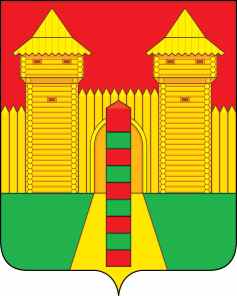 АДМИНИСТРАЦИЯ  МУНИЦИПАЛЬНОГО  ОБРАЗОВАНИЯ «ШУМЯЧСКИЙ  РАЙОН» СМОЛЕНСКОЙ  ОБЛАСТИРАСПОРЯЖЕНИЕот 26.10.2021г. №384-р       п. Шумячи           В соответствии со статьей 38.1 Бюджетного Кодекса Российской Федерации           1.Утвердить Перечень устанавливающий подведомственность получателей бюджетных средств главным распорядителям бюджетных средств (согласно приложения) местного бюджета муниципального образования «Шумячский район» Смоленской области (приложение 1).           2.Установить, что в случаях изменения подведомственности, создания, либо  ликвидации (реорганизации) получателей бюджетных средств, главными распорядителями бюджетных средств местного бюджета муниципального образования «Шумячский район» Смоленской области осуществляется внесение изменений в Перечень, устанавливающий  подведомственность получателей бюджетных средств главным распорядителям бюджетных средств местного бюджета муниципального образования «Шумячский район» Смоленской области (согласно приложения 1).          3.Контроль за исполнением настоящего распоряжения возложить на начальника Финансового управления Администрации муниципального образования «Шумячский район» Смоленской области Ю.В. Вознову.Глава муниципального образования«Шумячский район» Смоленской области                                          А.Н. ВасильевПеречень,устанавливающий подведомственность получателей бюджетных средств главным распорядителям бюджетных средств местного бюджета муниципального образования «Шумячский район» Смоленской областиО подведомственности получателей бюджетных средств главным распорядителям бюджетных средствПриложение 1 к распоряжению Администрации муниципального образования «Шумячский район» Смоленской области                                                                от 26.10.2021г. № 384-р№п/пКод главного распорядителя бюджетных средств Главные распорядители бюджетных средств по перечню, утвержденному в ведомственной структуре расходов местного бюджета муниципального образования «Шумячский район»Смоленской областиПолучатели бюджетных средств, подведомственные главному распорядителю бюджетных средств1.901Администрация муниципального образования «Шумячский район» Смоленской области1.1.Муниципальное казенное учреждение "Автотранспортное учреждение Администрациимуниципального образования "Шумячский район" Смоленской области"2.902Финансовое управление Администрации муниципального образования «Шумячский район» Смоленской области3.903Отдел по образованию Администрации муниципального образования «Шумячский район» Смоленской области3.1.Муниципальное казенное учреждение "Централизованная бухгалтерия учреждений образования Шумячского района"4.904Отдел по культуре и спорту Администрации муниципального образования «Шумячский район» Смоленской области4.1.Муниципальное казенное учреждение "Централизованная бухгалтерия учреждений культуры" муниципального образования "Шумячский район" Смоленской области5.905Шумячский районный Совет депутатов-6.907Контрольно-ревизионная комиссия муниципального образования «Шумячский район» Смоленской области-